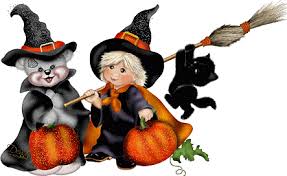 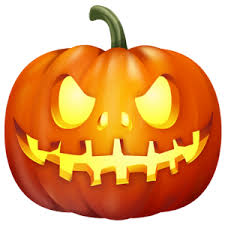         VESELÉ DÝŇOVÁNÍ     5.11.2022 od 16. hodin na hřišti                                 Od 17. hodin lampionový průvod  Výstava vyřezaných dýní, strašidelná stezka, soutěže, opékání špekáčků, ………                       Zveme všechny děti, rodiče a ostatní.          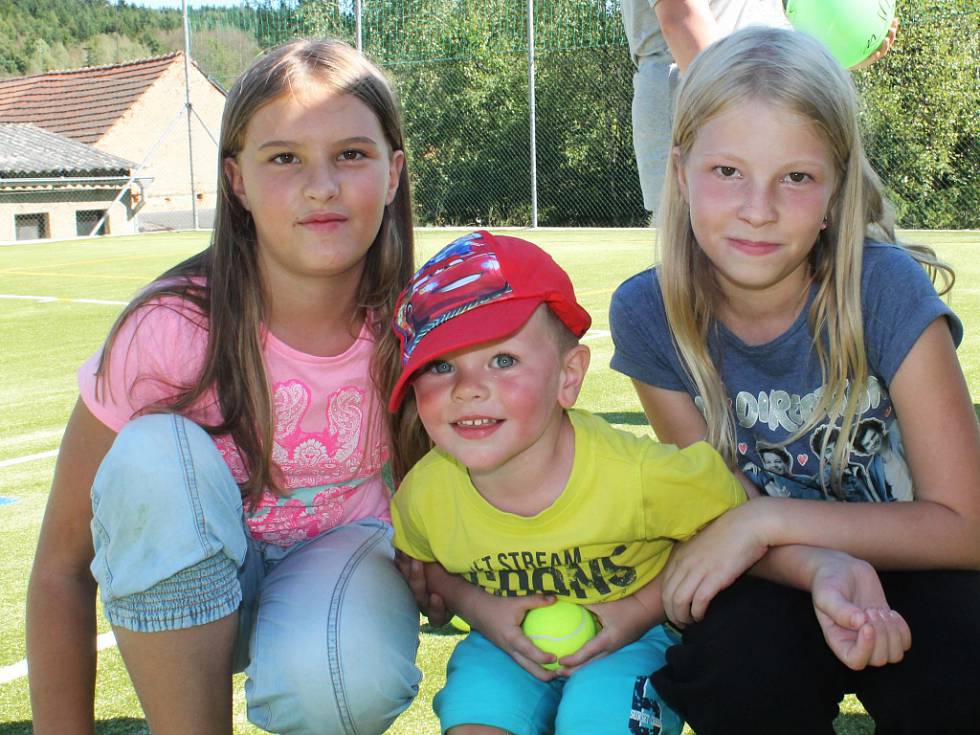 